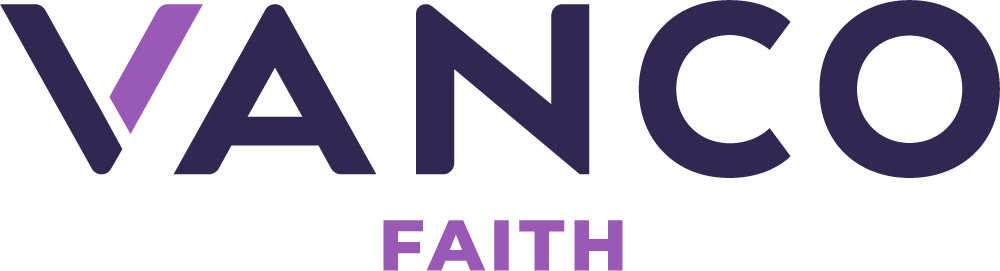 Use these two email templates to let members know about your church’s new mobile app. Feel free to adjust these templates to fit your church’s needs. Email #1 – Our Church’s New Mobile App is Here!Hello – [Church Name] is pleased to announce we have an upgraded mobile app! Vanco, our eGiving provider, has launched an updated mobile app called Vanco Mobile. This new mobile app will be replacing GivePlus Mobile. With Vanco Mobile, you can send one-time donations or set recurring gifts.How Do You Download Vanco Mobile?It’s easy! Head over to the App Store or Google Play to download Vanco Mobile for free. Be sure to download this app soon, as GivePlus Mobile will be retired as of April 30, 2022. To give using Vanco Mobile, follow these five easy steps:
Search for our church by name. Select your gift amount, fund and frequency.Enter your payment method. (You can save this information for future use!)Choose whether you want to cover processing fees. Click Submit to complete your donation. You can also check out this Vanco Mobile How-To Guide for step-by-step instructions.  Please stop by the church office or call us if you have questions or need assistance. [Signature]Email #2: Have You Seen Our Church’s New Mobile App?Hello – We sent you an email earlier about Vanco Mobile, our church’s new and improved mobile app. Vanco, our eGiving provider, has launched this updated mobile app to replace GivePlus Mobile. How Do You Download Vanco Mobile?It’s easy! Head over to the App Store or Google Play to download Vanco Mobile for free. Be sure to download this app soon, as GivePlus Mobile will be retired as of April 30, 2022. To give using Vanco Mobile, follow these five easy steps:
Search for our church by name. Select your gift amount, fund and frequency.Enter your payment method. (You can save this information for future use!)Choose whether you want to cover processing fees. Click Submit to complete your donation. You can also check out this Vanco Mobile How-To Guide for step-by-step instructions.  Please stop by the church office or call us if you have questions or need assistance. [Signature]